人教部编版六年级语文下册单元测试卷 第一单元  [时间:90分钟   满分:100分] 一、积累与运用。（40分）1.读拼音，写词语。(10分)yuán dàn    shuǐ hǔ     tái jiào     rǎn gāng       wū yā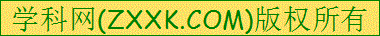 [来源:Z|xx|k.Com]2.下面加点字的读音完全正确的一组是（     ）。（4分） A. 翡翠（fěi ）正月（zhèng ）  B. 掺和（cān ）  娴熟（xián）     C. 唾沫（tuò） 肿胀（zhǒng）   D. 焖鸡（mèn）   机杼（shū）3.给下列加点字选择正确的解释，填入正确答案的序号。(6分)（1）万象更新（     ）   A.形状，样子。  B.一种哺乳动物。（2）悬灯结彩（     ）   A.挂。          B.无着落；没结果。（3）日夜不绝（     ）   A.穷尽。        B.断。4.补充词语,完成后面的练习。(5分)开山(     )祖   能歌善(     )   (     )然不同   (     )堂大笑张灯结(     )   万象更(     )   日夜不(     )   有(     )无力①这一学期小明的表现和上一学期　       　。 ②新年到了,到处是　       　的景象。5.下列句子运用的修辞手法与其他三项不同的一项是（    ）。(2分)A.这不是粥，而是小型的农业产品展览会。B.蒜泡得色如翡翠，醋也有了些辣味，色味双美。C.靠着妈妈斜立着的八儿，肚子已成了一面小鼓了。D.花生仁脱了它的红外套，这是不消说的事。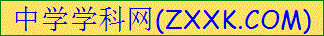 6.说说下列句子中破折号的用法，在句后括号里填序号。（2分）
 A.表示话题的转换。 B.表示声音的延长。 C.表示解释说明。 D.表示语意递进（1）下面这篇课文，讲的是藏族的传统剧种——藏戏。（   ）（2）运动会赛场上，拉拉队员们为参赛队员助威，大喊着：“加油——加油——”（   ）  （3）天上下着雪——鹅毛般大的雪。（   ）
（4）这里的风景真美啊——啊，天上下起雨来了。（   ）  7.下列表述有误的一项是（     ）。(2分)  
A.《寒食》这首诗应该用赞美的语气诵读。B.《寒食》这首诗采用的写作方法是借古讽今。C.“纤纤（qiān）擢(zhuó)素手，札札(zá)弄机杼。”诗句中加点字注音都正确。D.寒食节的传统习俗是吃冷食和禁烟火。8. 按要求进行下面句子的转换。(4分)原句： 老舍爷爷说：“北京的春节到处悬灯结彩，你们一定会喜欢的。”（1）改为转述句：                                                              （2）改为双重否定句：                                                 （3）改为反问句：                                                       （4）改为拟人句：                                                      9.根据课文内容填空。（5分）（1）不同的地方有不同的风俗,从      写的《北京的春节》我们知道了北京人过年是
从        开始的,一直延续到             。（2）“日暮汉宫传蜡烛，               ”这句诗是唐代诗人      写的,诗句描写
了      节的场景。（3）《超迢牵牛星》中描写织女因思念而痛苦的诗句是：                     。（4）百川东到海，               ？少壮不努力，                     。二、阅读与欣赏。（30分）（一）阅读课文片段，回答问题。【材料一】元宵上市,春节的又一个高潮到了。正月十五,处处张灯结彩,整条大街像是办喜事,红火而美丽。有名的老铺都要挂出几百盏灯来,各形各色,有的一律是玻璃的,有的清一色是牛角的,有的都是纱灯,有的通通彩绘全部《红楼梦》或《水浒传》故事。这在当年,也是一种广告。灯一悬起,任何人都可以进到铺中参观。晚上灯中点上烛,观者就更多。1.请用简洁的语言概括材料一的主要内容。(2分)    _____________________________________________________________________________2.下列是材料一的前三句话的中心词,你认为最不合适的一项是(   )(2分)A.元宵上市 张灯结彩 几百盏灯   B.春节高潮  红火美丽 各形各色C.元宵上市 张灯结彩  各形各色  D.春节高潮  办喜事 彩绘故事3.画“   ”的句子里有四个词语意思相似,分别是______、______、______和________。[来源:学科网ZXXK]【材料二】中国的年画色解艳,文化内函キ富,具有极高的艺本价值。春节来临之际,家家户户在门上张贴年画,借此寄托人们对风调雨顺、家和人顺的新盼。【材料三】风等是中国人发明的。相传墨程以木头制成木鸟,研制三年而成,这是人类最早的风筝。后来,其学生鲁班用竹子改进墨翟的风等材质,演进成今日的多线风争。当今我国的放风筝活动,在发展旅游事业、对外文化交流、加强与世界各国人民友谊等方面发挥着重要作用。【材料四】剪纸是中国古老的民间艺术,它题材广泛,造型生动活波,是中国民间艺术百花圆中的一朵奇葩。剪纸往往选择福禄寿诞、五谷丰登等题材,寄托人们对美好生活的向往。【材料五】戏曲是中国传統的戏剧形式,历史悠久。据不完全统计,我国的戏曲种类,约有三百六十多种,传统剧目数以万计。比较流行的剧种有京剧、昆曲、越剧、刷等五十多个,龙以京剧流行最广,適及全国,不受地区所限。4.材料二、三、四、五分别介绍了中国的年画、风筝______和_______。(2分)5.将上面五则材料作为板报的内容,要取一个好的标题,下面哪个最合适?(   )(2分)A.元灯市寓意多    B.民间艺术在元宵     C.中国老玩意儿得传承6.在一场以“民间艺术该不该保留”为主题的辩论赛中,你作为观点为“民间艺术该保留”的正方,请根据以上材料写一段词。要求:观点明确,言之有理。(3分)__________________________________________________________________________________________________________________[来源:学科网ZXXK]（二）开心阅读。（16分 最忆乡村年糕蒸年糕，是乡村年前最喜庆的日子。全村男女老少一齐上阵。男人负责砌灶、抬水、劈柴、起放蒸笼。用的是方方正正的大蒸笼，需要两三个壮汉才能抬动。劈柴树桩最好，火旺，耐烧。女人负责发面、做糕、起糕。孩子们殷(yīn yān)勤地向灶间递柴，巴不得一把火就把年糕蒸熟。大人笑道：“你们玩去吧！”孩子们自然舍(shé shě)不得离开温暖的灶膛，斗鸡、踢毯子也要挨着大灶。不知是谁找来了花生、土豆、红薯干，埋入大灶柴灰里，不一会儿，空气中就飘着奇香。“给我一个！”“给我一个！”小孩子们你争我抢，转眼间，一张张小嘴都盖上了印章。
    灶火熊熊，香气飘散，第一屉年糕起笼了。年糕方方正正，因其形如小孩睡觉用的枕头，我们把它叫作粑枕，一个足有一斤多。刚出笼的粑枕热乎甜软，十分好吃。这时候，不分你家我家，都盛上一碗大快朵颐。主人很开心，谁家的年糕被吃得多，那家女人才光荣呢！
    自然，孩子们不会忘了烤年糕。等粑枕冷却，女人们就依了孩子们的请求，把年糕切成一指长的粑条，给他们烤。烤年糕是个技术活，一般由大孩子做。首先取两三条粑条，放在略微张开的火钳前段。然后，平放伸入灶膛内。不能急，一急，碰到灶壁，或是手无力发料，洁白的粑条就会掉落，惹得一身灰。
    那一天，是乡村的节日。熊熊的灶火从早上烧到夜晚，乡村欢声笑语不断。
  1.给加点字选择正确的读音，在上面打“√”。（3分）
  2.在蒸年糕时，男人、女人、小孩是如何分工的？（6分）
                                                                      3.“一张张小嘴都盖上了印章”中的“印章”指                      。（3分）4.你的家乡有什么特色小吃呢？它的制作过程你能简要介绍下吗？（4分）三、习作与表达。（30分）题目:忘不了的__________要求: 1.将题目补充完整,可以是“春节”“端午节”“中秋节”等。2.写清楚节日中的风俗和故事。3.不少于400字。[来源:学*科*网]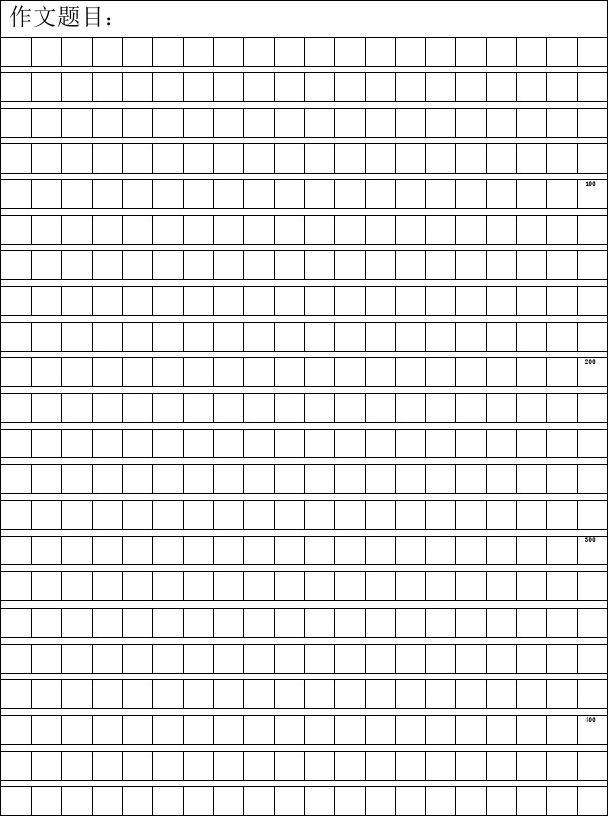 答案：一、1.元旦  水浒  抬轿  染缸  乌鸦2.  C.  3.（1） A.（2）  A.（3） B. 4. 鼻   舞   截  哄  彩   新  绝  声 ①　截然不同　 ②　万象更新　5.D.   6. （1）C.（2）B. （3）D.（4）A. 7.C.8.（1）老舍爷爷说，北京的春节到处悬灯结彩，他们一定会喜欢的。（2）老舍爷爷说：“北京的春节到处悬灯结彩，你们不会不喜欢的。”（3）老舍爷爷说：“北京的春节到处悬灯结彩，你们能不喜欢吗？”（4）老舍爷爷说：“北京的春节到处悬灯结彩，像是办喜事，你们一定会喜欢的。”9.  （1）老舍  腊月初八  正月十九  （2）轻烟散入五侯家   韩翃   寒食（3）终日不成章，泣涕零如雨。（4） 何时复西归    老大徒伤悲二、（一）1.示例:元宵节彩灯各式各样,热闹非凡。(答案“元宵节灯笼”来写即可)2. D   3.一律    清一色    都    通通(全部)   4.剪纸    戏曲   5.C6.示例:民间艺术是劳动人民智慧的结晶,寄托着人们的美好祈盼,是中华文化的重要组成部分,我们应该将其传承下去。（二）1.正确的：yin she
      2.男人负责砌灶、抬水、劈柴、起放蒸笼：女人负责发面、做糕、
        起糕：孩子们殷勤地向灶间添柴。
      3.孩子们吃花生、土豆、红薯干时在嘴角留下的灰
      4.示例：土豆饼。 做土豆饼的第一道工序就是挑土豆，只有原料好，土豆饼的味道才会好，所以挑选的土豆一定要个大饱满,而且皮越粗糙越好吃。第二步就是削皮,先把土豆洗干净，然后再削皮，这也是个技术活呢，可得小心自己的手呢,可别伤着了。这下该进行第三步了——磨土豆，这个步骤是做土豆饼整个过程中比较关键的环节。最后一步就是将磨好的土豆泥做成饼。三、习作表达题号一二三总分得分得分得分得分